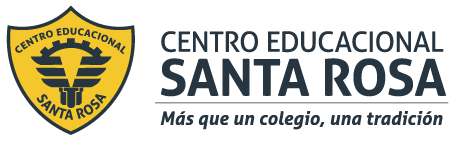 DIRECCIÓN ACADÉMICADEPARTAMENTO DE ELECTRÓNICARespeto – Responsabilidad – Resiliencia – Tolerancia 
 La siguiente guía debes imprimirla  o copiarla,  para desarrollarla y pegarla en el  cuaderno respectivo del módulo de especialidad: 3 o más Resistencias en paraleloLas resistencias están en paralelo cuando comparten las mismas uniones  en  nodos comunes, como muestran los siguientes ejemplos :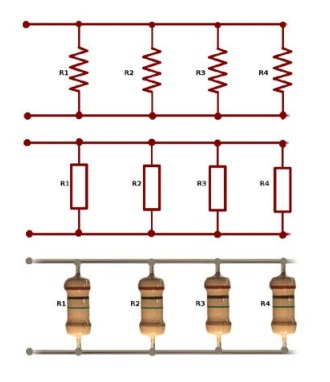 Resistencia Equivalente de un cto de 3 o mas en paraleloSi tenemos varias resistencias en un circuito eléctrico, la resistencia equivalente sería una sola resistencia que podría sustituir a todas las resistencias del circuito para simplificarlo.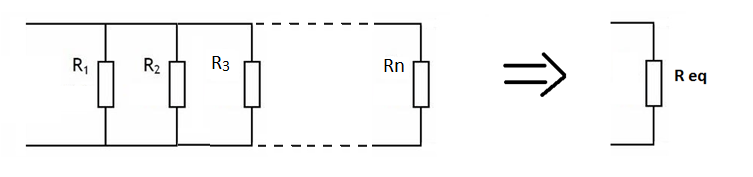 Para calcular la R equivalente de un circuito de 3 o más  resistencias en paralelo usaremos la forma general, que consiste en sumar los valores recíprocos y después invertir el resultado.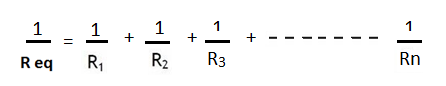 Ejemplo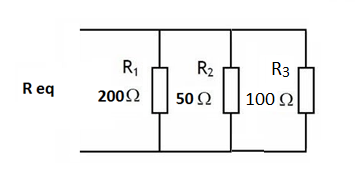 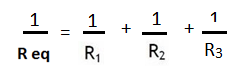 Al remplazar los valores del circuito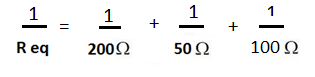 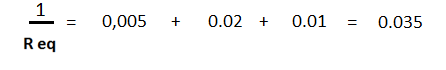 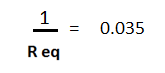 Donde al invertir las cifras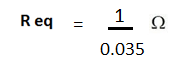 //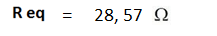 Recuerda que existen dos reglas que se cumplen al calcular resistencias equivalentes en paralelo1.- La Rq resultante siempre es menor que la R mas pequeña.2.- Cuando 2 resistencias son iguales, la Rq es igual a la mitad de una de ellas.ActividadCalcula la Req en los siguientes circuitos:Domótica     En la instalación de circuitos de alumbrado y de fuerza en un hogar, se usan distintos elementos y materiales.ActividadA continuación te entregamos una serie de elementos utilizados para instalaciones electricas de alumbrado, investiga con su nombre y escribe una pequeña explicacion de su uso en un circuito domiciliario.Recuerda consultar al Profesor Marco Guzmán ó Profesor Oscar Conejero al correo electrónico electronicacestarosa@gmail.com si tienes algunas preguntas o dudas.a)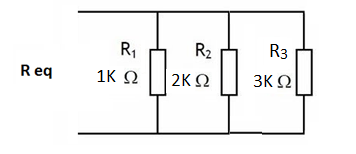 b)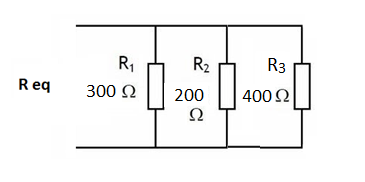 c)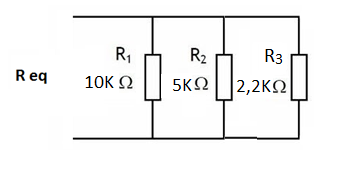 d)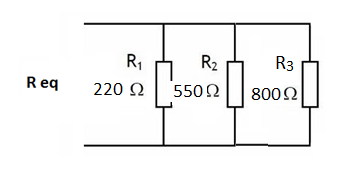 e)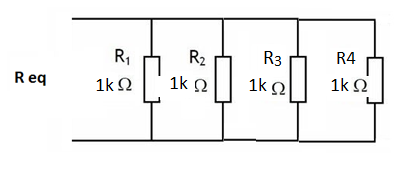 f)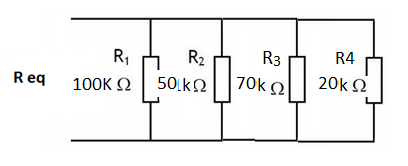 Tubos PVC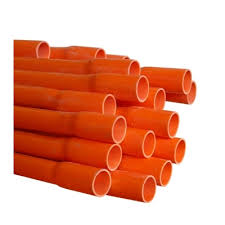 Interruptor 9/12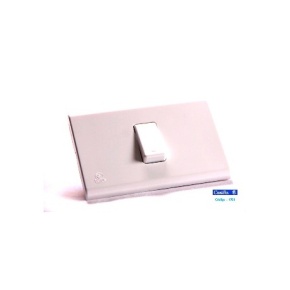 Caja de derivación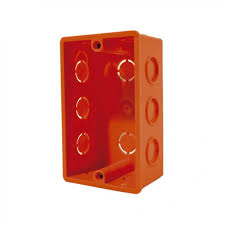 Alambres eléctricos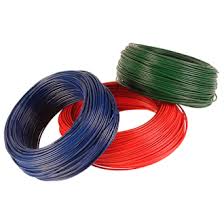 Capuchones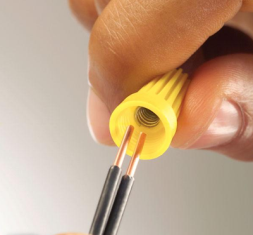 lámparas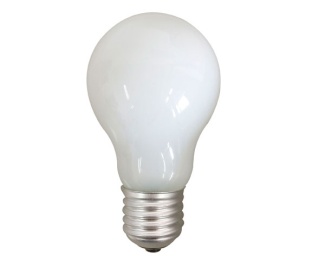 Interruptor automático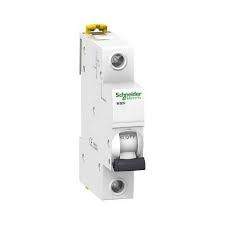 Interruptor Diferencial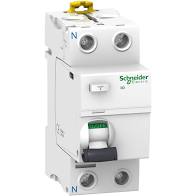 Dimmer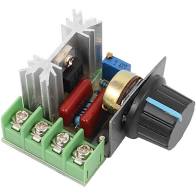 Tubo fluorescente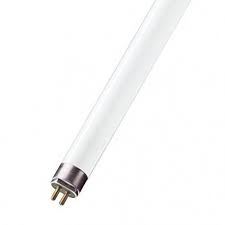 Multitester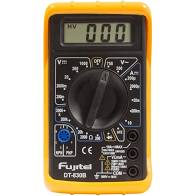 Porta lámparas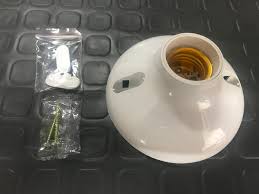 